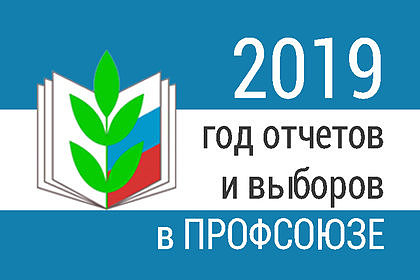 ПРОФСОЮЗ  РАБОТНИКОВ НАРОДНОГО ОБРАЗОВАНИЯ ПОЛЕВСКАЯ ГОРОДСКАЯ ОРГАНИЗАЦИЯ ПРОФСОЮЗА14 ноября 2019 года по результатам выборов на XXI городской отчетно-выборной конференции  в состав президиума городского комитета Профсоюза Полевской  городской организации избраны :Антонова Марина Юрьевна – МАДОУ № 63Ботвина Елена Владимировна – МАДОУ ПГО «Центр развития ребенка «Детский сад № 70 «Радуга»Высоцкая Людмила Витальевна – МАОУ «Политехнический лицей № 21 «ЭрудитУрусова Лилия Юлдашевна – МБОУ СОШ № 17Гаврилина Галина Федоровна – председатель Полевской городской организации ПрофсоюзаГребнева Алена Анатольевна – ГБУ СО «Полевская школа»Денисова Юлия Александровна – МБДОУ № 34Дурягина Марина Сергеевна – МБОУ СОШ с. ПолдневаяПетрова Инга Николаевна – МБДОУ № 69Пьянкова Жанна Александровна – МБДОУ № 51 Спирина Елена Сергеевна – МАОУ СОШ № 8 Тарасова  Елизавета Вячеславовна – МБДУ № 40Тетеркина Елена Андреевна- председатель СМП    14.Урусова Лили Юлдашевна     15.Швенк Ольга Николаевна – МАОУ «Политехнический         лицей № 21 «Эрудит»ПОЗДРАВЛЯЕМ ! УСПЕХОВ В РАБОТЕ !